Об утверждении Положения об   оказании бесплатной юридической помощи жителям Чебоксарского муниципального округа         Чувашской Республики В целях социальной поддержки и повышения правовой культуры жителей Чебоксарского муниципального округа Чувашской Республики, в соответствии со ст.14. Федерального закона от 21.11.2011 №324-ФЗ «О бесплатной юридической помощи в Российской Федерации», Закона Чувашской Республики от 29.03.2022 №28 «О преобразовании муниципальных образований Чебоксарского района Чувашской Республики и о внесении изменений в Закон Чувашской Республики и наделении их статусом городского, сельского поселения, муниципального района, муниципального округа и городского округа», Устава Чебоксарского муниципального округа, администрация Чебоксарского муниципального округа Чувашской Республики п о с т а н о в л я е т:Утвердить прилагаемое Положение об оказании бесплатной юридической помощи жителям Чебоксарского муниципального округа Чувашской Республики.Признать утратившим силу постановление администрации Чебоксарского района Чувашской Республики от 25.05.2020 г. «553 «Об утверждении Положения об оказании бесплатной юридической помощи жителям Чебоксарского района Чувашской Республики.Контроль за исполнением настоящего постановления возложить на юридический отдел управление организационно-контрольной, правовой и кадровой работы администрации Чебоксарского муниципального округа.  4. Настоящее постановление вступает в силу со дня его опубликования.Чёваш РеспубликинШупашкар муниципалл¸ округ.надминистраций.ЙЫШЁНУК\ке= поселок.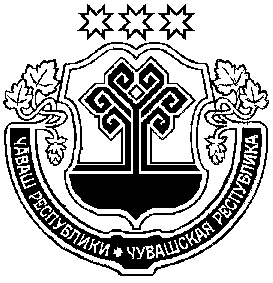 Чувашская РеспубликаАдминистрацияЧебоксарского муниципального округаПОСТАНОВЛЕНИЕпоселок КугесиГлава Чебоксарскогомуниципального округаЧувашской Республики                                                         Н.Е. Хорасёв